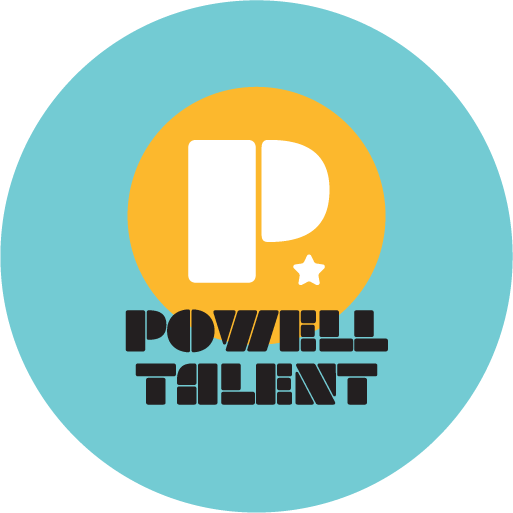 MEREDITH McCOYMeredith McCoy is an American voice actor and singer originally from Dallas, Texas.She has worked for Funimation and Okratron 5000 and is best known for Android 18 in Dragonball Z . She has also voiced Maria Ross in Fullmetal Alchemist, Launch in DragonBall, Kagura in Fruits Basket, and Fujiko in multiple Lupin III movies to name a few.Meredith is also a singer/ songwriter who has been writing and executive producing compilation worship albums for the last 8 years. She currently lives in Georgia with her husband and 3 children.